ФРАКЦИОННАЯ МЕЗОТЕРАПИЯФРАКЦИОННАЯ МЕЗОТЕРАПИЯ –  представляет современный метод проведения процедур с множественными  микроинъекциями. Точно подобранное расстояние между иглами позволяет воздействовать на равномерно удаленные друг от друга микрозоны (принцип фракционности) . В результате воздействия в зону микротравмы из окружающих тканей мигрируют стволовые клетки, фибробласты, нарабатываются факторы роста, происходит массивный выброс биологически-активных веществ, запускается активный синтез  коллагена, эластина и других компонентов клеточного матрикса. Таким образом, помимо усиления трофических процессов, происходит формирование  молодой, здоровой ткани. При воздействии в зоны облысения происходит мощная стимуляция роста волос за счет усиления кровоснабжения, повышения метаболической и митотической активности волосяных сосочков, деления стволовых клеток волосяных фолликулов в зоне матрикса.  Расстояние межу иглами  тщательно рассчитано для того, чтобы максимально были задействованы резервы тканей, дермальных фибробластов и стволовых клеток, выделение факторов роста и сигнальных молекул  из участков,  окружающих места микроинъекций.Нанесение стимулирующих и питательных сывороток перед микроинъекциями и  сразу после их проведения приводит к столь-же активному внедрению активных компонентов в кожу, как это происходит при мезотерапевтическом поверхностном, срединном  и глубоком наппаже. Но в отличие от наппажа, глубина инъекция и расстояние между вколами при фракционной мезотерапии строго подобраны и постоянны, с возможностью регуляции как глубины, так и скорости инъекций. Обычно уже через несколько дней после первой процедуры можно заметить первый положительный результат. Через 3 процедуры результат виден абсолютно отчетливо. С учетом того, что за одно воздействие происходит обработка примерно 20% участков в зоне процедуры, то после 4 и 5 процедуры происходит практически 100% обновление тканей, подвергаемых фракционной мезотерапии. Портативный Аппарат для Фракционной Мезотерапии(Derma Stamp Electric Pen OB-DG 02)Аппарат предназначен для проведения терапии микроиглами (фракционная мезотерапия). Устройство позволяет пенетрировать кожные покровы  для введения косметических средств и лекарственных препаратов с помощью автоматического поступательно-возвратного механизма.  Классификация - Класс защиты от электрического воздействия: класс 2 - Степень защиты от электрического воздействия: плавающая (изолированная) рабочая часть- Защита от попадания влаги: IPXO (ordinary equipment). - Режим работы: продолжительная работаСпецификацияНаименование аппарата:  Derma Stamp Electric Pen Наименование модели: OB-DG 02Адаптер: 5 вольт, 300 мАВес: корпус 56 гРазмер:14,7 х 3,1 смУпаковка: 20х20х6 см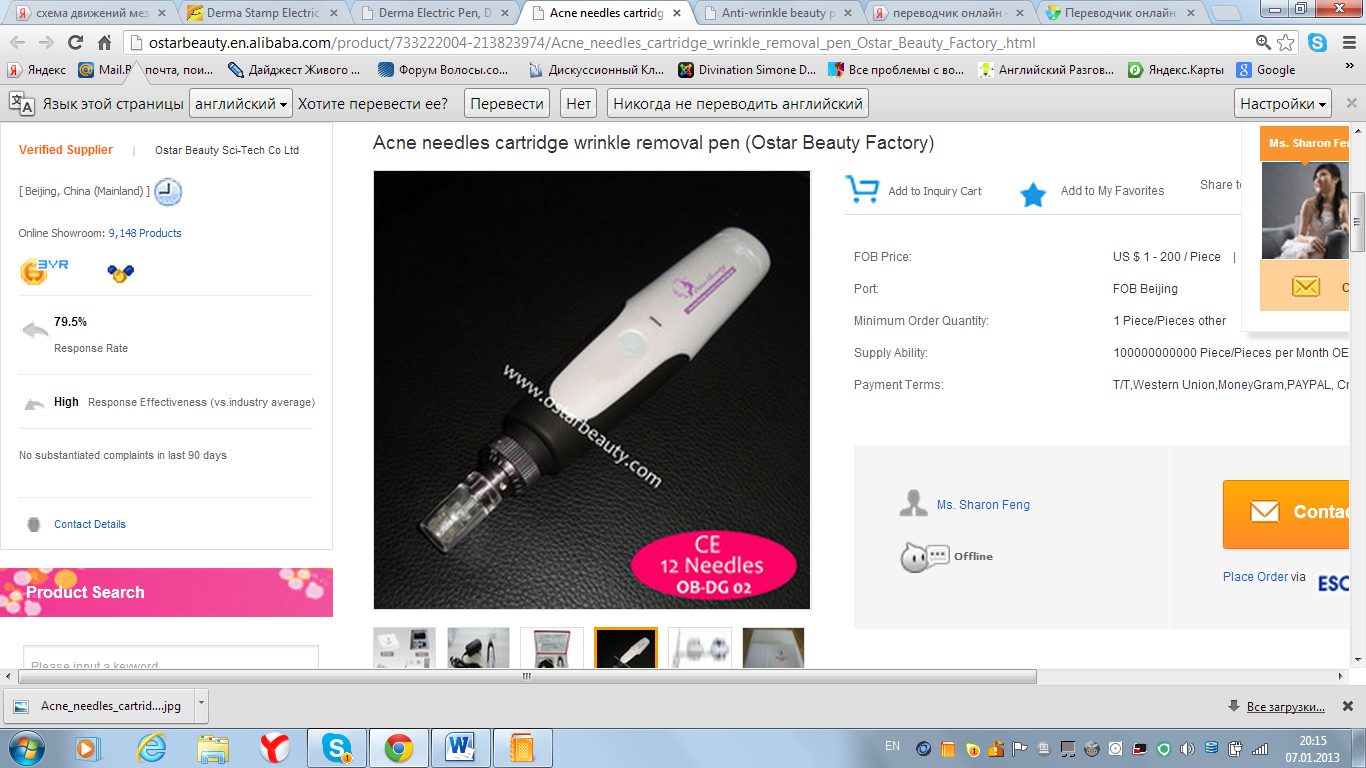 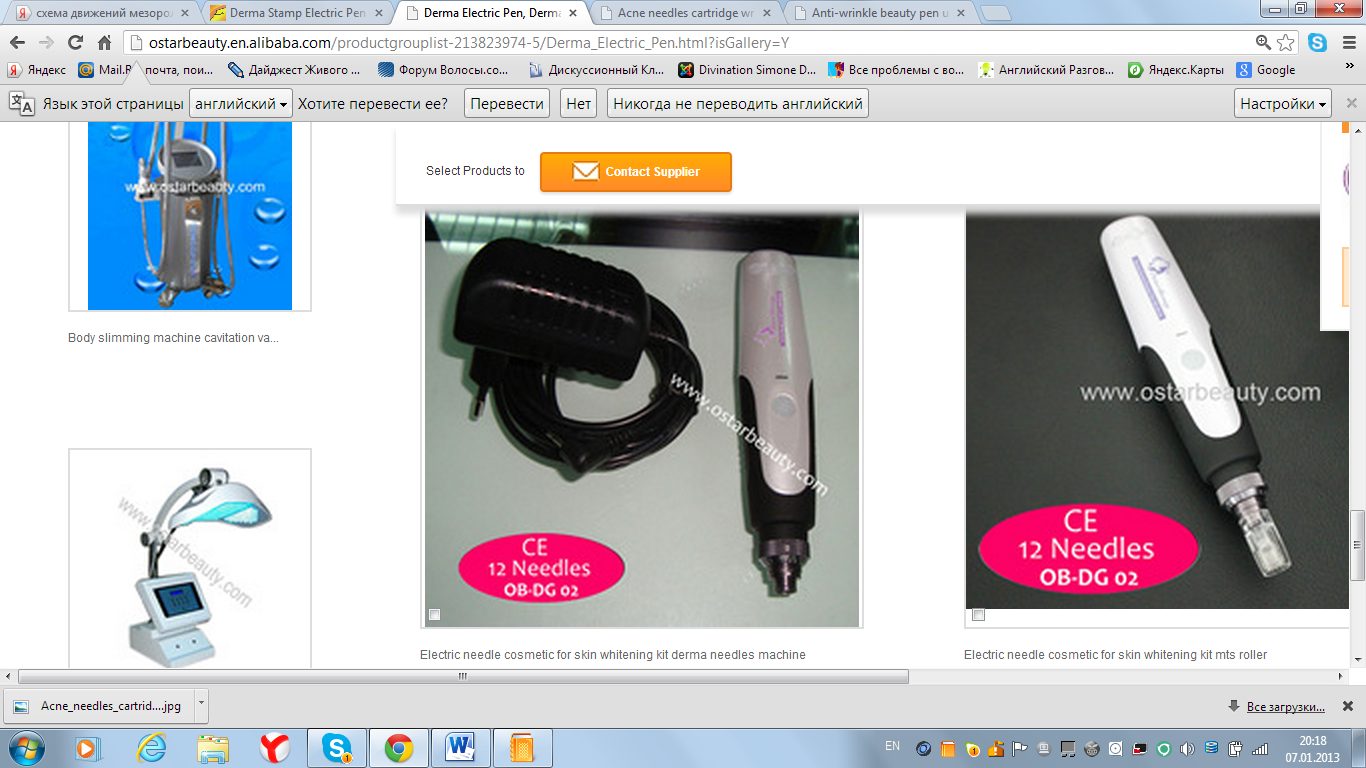 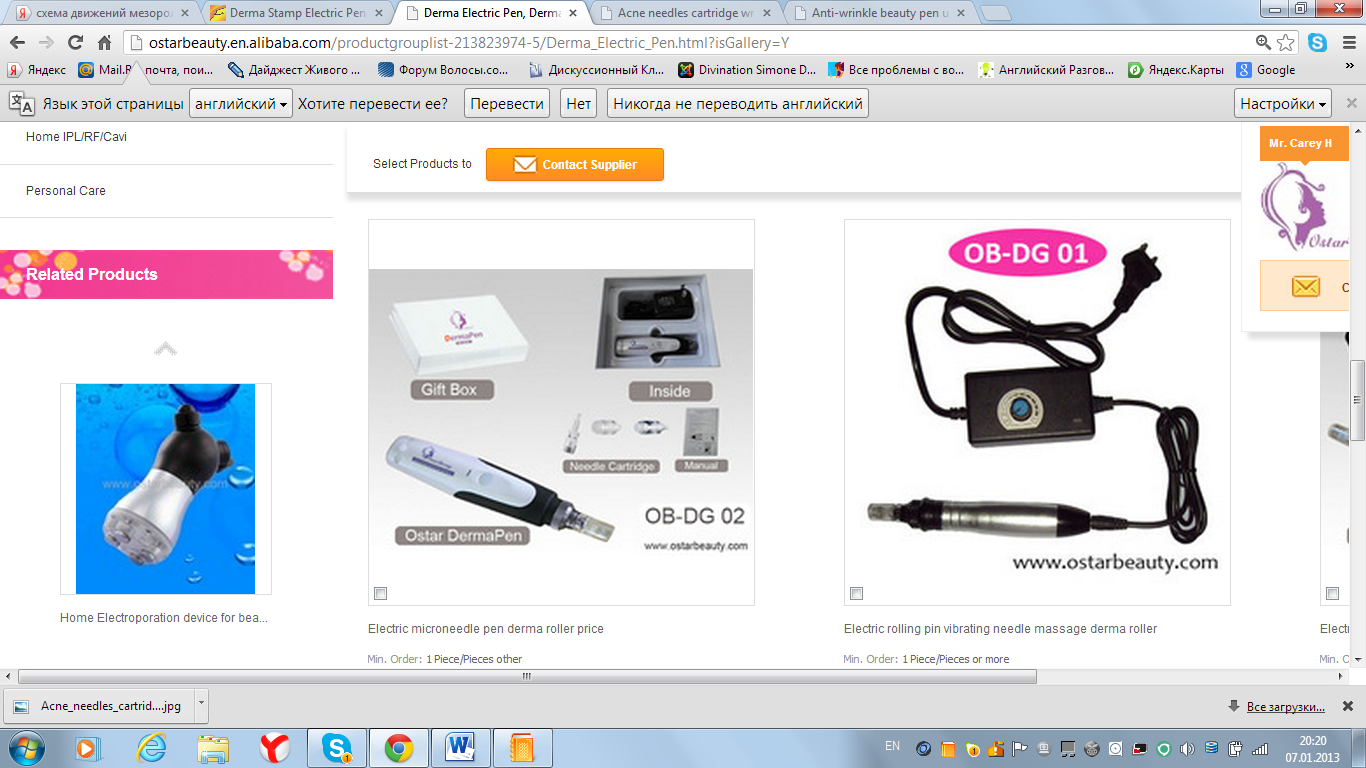 Порядок применения электрического дермароллераПодсоедините к аппарату адаптер (рис.2) и включите его в сеть.Извлеките стерильный картридж из пакета.Узкий конец картриджа вворачивающим движением подсоедините к соответствующему гнезду в нижней части аппарата (см рис. 3) и еще раз прокрутите его по направлению часовой стрелки до легкого щелчка, обеспечив прочную фиксацию картриджа.  Для смены картриджа – поверните его против направления часовой стрелки, после чего извлеките. Для включения аппарата – нажмите кнопку Вкл. (рис.2),  удерживая ее нажатой не менее 2 секунд. Выберите скорость работы аппарата. Для этого кратковременно нажимайте на кнопку включения. После каждого нажатия световой индикатор меняет свой цвет в следующем порядке, в соответствии с увеличением скорости работы дермароллера: желтый----красный ---- интенсивный красный----розовый----голубой.  Отрегулируйте желаемую длину игл путем вращения регулятора с делениями, соответствующими длине игл (поворот по часовой стрелке – уменьшение длины;  против часовой – увеличение длины игл) (см. рис. 1). Эта операция производится после включения аппарата. Длина игл плавно регулируется от 0, 25 мм до 2 мм. При длине игл 0.25; 0,3; 0,5 мм. используется линейная техника процедуры (скользящими вдоль кожи движениями);  при длине игл от 1.00 до 2 мм используется техника «штамп» (отрывочными движениями сверху-вниз). Для выбора длины игл роллера воспользуйтесь следующими рекомендациями: Обычно для лица используют иглs 0,5 мм- 1,0 мм, редко – больше.Вокруг глаз, на участках  с чувствительной, нежной кожей, используют иглы 0,3-0,5 ммДля тела используют иглы 0,75-  2мм.Для процедур в домашних условиях наиболее подходящими являются иглы 0,3-0,5 мм. Иглы длиной свыше 0,5 мм обычно используются в клинической практике. 0,25- 0,3 мм длина микроигл. Используется для: Сокращения расширенных пор
Уменьшения неглубоких морщин.
Отбеливания  пигментных пятен (гиперпигментация)
Улучшения роста волос
Восстановления ровного цвета кожи
Увеличения впитываемости наружных средств.0,5- 1 мм длина микроигл – наиболее универсальная. Используется для:Мезороллертерапии (внутрикожного введения коктейлей и активных компонентов)Лечения алопеции (облысения) и выпадения волос Устранения постакне –  состояние после угревой болезни
Лечения травматических, неглубоких ожоговых рубцов
Лечение целлюлита 1-й стадии (начальные явления)
Уменьшения гиперпигментаций
Разглаживания морщин, лифтинга лица 1,5- 2 мм длина микроигл. Используется для:Устранения глубоких растяжек (стрий)
Разглаживания  глубоких дермальных морщин
Уменьшения глубоких рубцов: хирургических, ожоговых, травматических
Уменьшения глубоких атрофических рубцов
Устранения постакне – глубоких дефектов после угревой болезни
Лечение 2-3-й стадий целлюлита,
Лечение стареющей (обвисшей, дряблой) кожи,
С целью лифтинга – подтяжки кожи лица и тела
Индукции синтеза коллагенаПри «домашнем» применении дермароллера с «короткими» иглами курс процедур может быть длительным, до полугода – при применении 1 раз в неделю по 5-10 минут.Предостережения:Не проводите процедуру в случаях:Раздраженной или инфицированной коже: при вирусных инфекциях,  грибковых инфекциях, гнойничковых поражения кожи, на открытых раневых поверхностях и любых новообразованиях (бородавки, крупные родинки, кератомы и др.), экземе, псориазе.Беременности и лактации.Приеме антикоагулянтов.Болезни с нарушением свёртываемости крови.Диабете 1 и 2 типаСклонности к образованию келоидных рубцовЛюбхе злокачественные образованийОстрых воспалительных заболеваний кожи в области проведения процедурГерпеса в активной фазе (в латентной  фазе также избегайте проводить процедуры в тех зонах, где герпес проявляется у вас (у пациента) особенно часто).Обострения акне;Примерные интервалы между процедурами:(по рекомендации врача-косметолога интервалы между процедурами могут быть другими ) в зависимости от длины игл мезороллера:0,25 мм – до 0, 5 мм – может применяться ежедневно на область лица, декольте и волосистой части головы в течение 1 месяца, далее поддерживающий курс 1-2 раза в неделю0, 5- 1 мм - один раз в 2 недели1-1,5 мм – один раз в 4 недели 1,5 -2 мм - один раз в 6 недельТакие интервалы необходимы для полноценного восстановления кожи  после процедуры.  Слишком частые сеансы приведут к истощению резервов кожи и повышают опасность развития осложнений.Не проводите процедуру в помещениях с высокой влажностью и температурой, вблизи увлажнителей воздуха.Не ремонтируйте изделие самостоятельно.Не проводите процедуру, если у вас мокрые руки.Не включайте аппарат в сеть при поврежденном электрическом шнуре.Если вы длительно не используете аппарат, отсоедините от него адаптер. Процедура \ Длина иглы Мезороллера0,2 мм - 0,3мм0,5мм0,75мм1,0 мм1,5мм2,00 мм  Увеличение впитываемости косметических средств+++++++++ ++ Облысение, выпадение волос++++++ +/--  Уход за руками+++++- - -  Мелкие морщинки, возрастные изменения+++++++  +/--  Постакне, небольшие светлые растяжки (стрии) -++++++ -  Глубокие рубцы, выраженные растяжки -- - +++++ Целлюлит 1 стадия -- +++++  Целлюлит 2 -3 стадия -- - +++++++